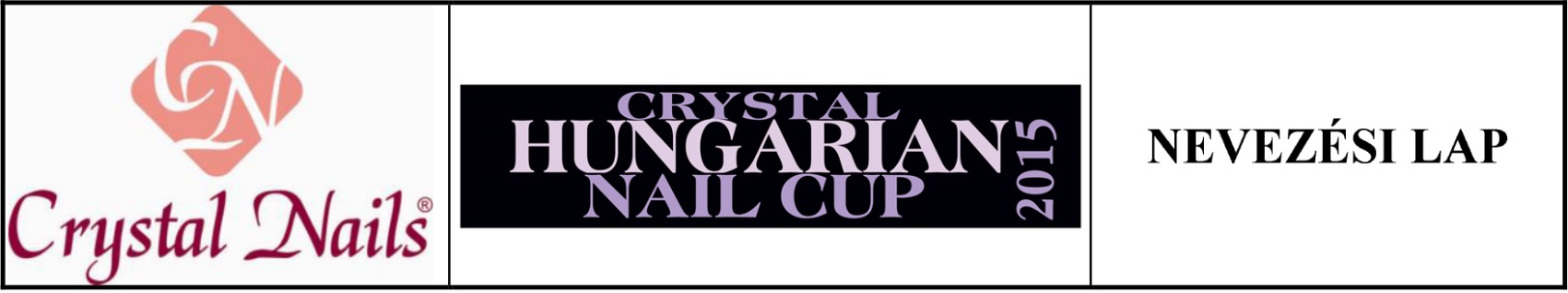 Jelentkezem a Crystal Nails Kft. (Crystal Nails Team) 1085 Budapest, József kft. 44.Tel.: 70/7742611Érdeklődni:e-mail: iskola@elitecosmetix.comFax: +36 1 323 0259által szervezett Crystal Hungarian NailCup 2015-reLeoldható manikűr (Soak off) géllakkkategóriában.Név: …………………………………………………………………………………………………………………………...Leánykori név: ………………………………………………………………………………………………………………..Anyja: ………………………………………………………………………………………………………………………..Szül. hely/idő: ………………………………………………………………………………………………………………..Legmagasabb iskolai végzettség: …………………………………………………………………………………………….Lakcím: ……………………………………………………………………………………………………………………….Állampolgárság: magyar/külföldi*Ország: ……………………………………………………………………………………………………………………….Mobil: …………………………………………………………………………………………………………………………E-mail cím: …………………………………………………………………………………………………………………...A versenykiírást tudomásul vettem és elfogadom. Hozzájárulok hogy az általam/rajtam készített/készült műkörmös munkáról a fotókat az ELITE COSMETIX – Crystal Nails szabadon felhasználja, melyért jogdíjat sem most, sem a jövőben nem kérek.Budapest, 2015. …………………………………									……………………………………......										Jelentkező aláírása